Ending Gang Violence and Exploitation (EGVE)Name of Referrer:	Organisation: Date: 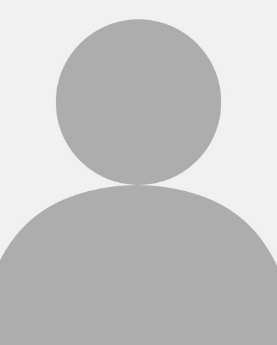 PhotographNameStreet namesDate of BirthLast Known AddressKnown associates/networkEngaged servicesConflicts – including names and DOBs of people who they are in conflict withCourt datesSiblingsA description of why they are being referred - what is there involvement in gangs/exploitation?What support is required from the panel?Any other information?